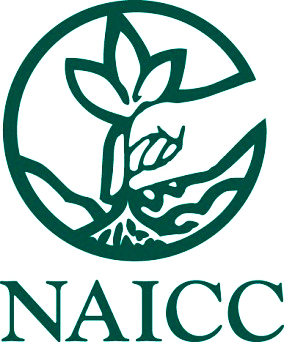 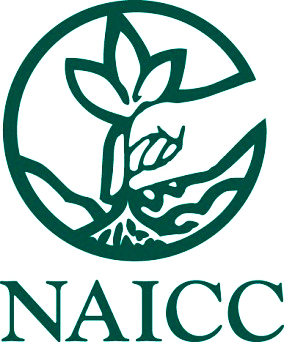 ABSTRACT SUBMISSION FORMEMERGING and EVOLVING TECHNOLOGIES – 2022NOTE:  An abstract of 100-words or less must be submitted with each submission.  Complete one form for each submission; make additional copies as needed.Title of Presentation: ________________________________________________________________Contact Name _____________________________________________________________________Contact Address ___________________________________________________________________Contact City/State/Zip _______________________________________________________________Contact Phone ___________________________ Contact Fax _______________________________Contact Email _____________________________________________________________________Presenter Name ___________________________________________________________________Presenter’s Email (if different from above: ________________________________________________SUBMISSION FEES  First submission from NAICC Sustaining, Voting Member or Exhibitor	        	FREE   Additional submissions from NAICC Member or Exhibitor		                   	$500/per submission      _____ # of additional submissions after the first (no more than 5 allowed) x  $500TOTAL Enclosed				$ _______PAYMENT — required for consideration of presentation  Paid by enclosed CHECK made payable to NAICC			Date ____________________  Please charge $______________ to the following credit card: (NOTE: For security reasons, feel free to call Allison Jones at 423/884-3580 to provide credit card information over the phone. Otherwise, use online form or transmit this form via email or mail.)CC Number _________________________________  Exp. _________	Security Code ____________Name on Card ______________________________________________________________________Credit Card Billing Address if different from above ________________________________________Signature __________________________________________________________________________Phone ______________________________ Email _________________________________________SUBMITSend this completed form and the abstract file via Email or USPS to the NAICC:NAICC								Email:	AllisonJones@naicc.org 1700 Wood Duck Drive						Phone: (423) 8884-3199Vonore, TN 37885						Fax: 	(423) 264-0071